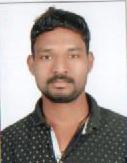 PRAMOD Contact No.	C/o 0505891826 Email Address	pramod.355294@2freemail.com OBJECTIVES	To pursue a long term career in a challenging and professional organization that will utilize my analytical and technical skills and will allow me to incorporate my experiences.A B I L I T I E S AND S K I L L SWell-developed interpersonal skills through extensive customer serviceEffective communication skills at a professional levelAbility to work with a variety of individuals including client and employeesWith positive views in life that helps me to attain my goal and missionE D U C A T I O N A L     A T T A I N M E N TT R A I N I N G   A T T E N D E D (2009)	 National Cadet Corps –NCCP E R S O N A L   I N F O R M A T I O N 				Name		: Pramod 				Gender		: Male				Civil Status	: Single				Nationality	: Indian 	Weight		: 70KG	Height		: 5 feet 9 inchesDECLARATION:             I hereby declare that the above information is true and accurate in best of my knowledge.Date-							Yours Sincerely							Pramod CLASSBOARD/UNIVERSITYYEAR OF PASSINGPERCENTAGEH.S.CPUNE BOARD PUNE200860.67%BASOLAPUR UNIVERSITY201157.56%BP.EDSOLAPUR UNIVERSITY201279.89%